Уважаемые преподаватели и студенты! Тестовый доступ к Электронно-библиотечной системе Библиокомплектатор продлен до 23.12.2016 (http://www.bibliocomplectator.ru/). Логин и пароль для удаленного входа в систему через сеть Интернет:одни пароль выдается всем, далее каждый проходит персональную регистрацию:логин      chitgma пароль      G9eaABPTR7 Для читателей: круглосуточный доступ; персональный личный кабинет после регистрации: избранные издания, история работы и поисковых запросов, сохранение закладок, заметок, сделанных в издании, конспектов, списки литературы. ПО для работы с изданиями в режиме оффлайн.Для работы с коллекциями, на которые открыта подписка, необходимо после предварительной авторизации под общими логином и паролем и персональной регистрации перейти в раздел «Доступный контент» (кнопка расположена в правом верхнем углу сайта). 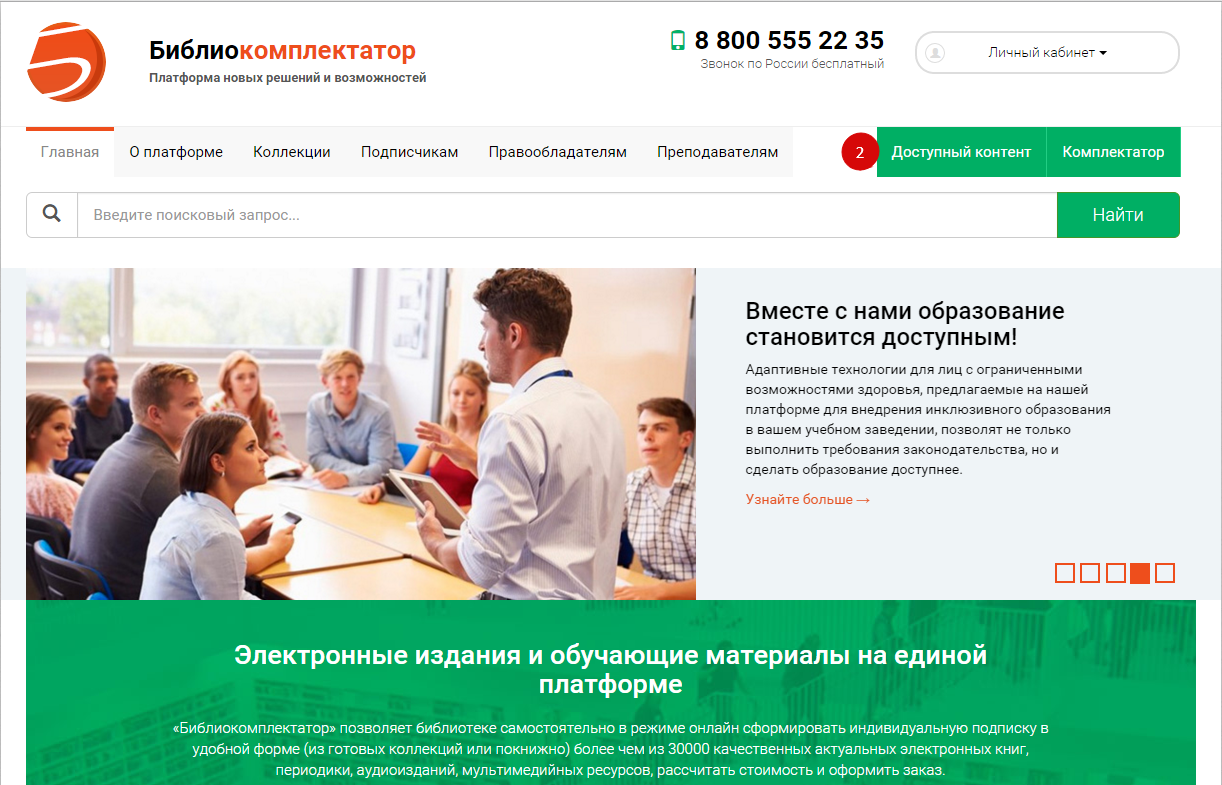 В рамках подписки Вам доступны книги и периодика, содержащиеся в подключенных коллекциях: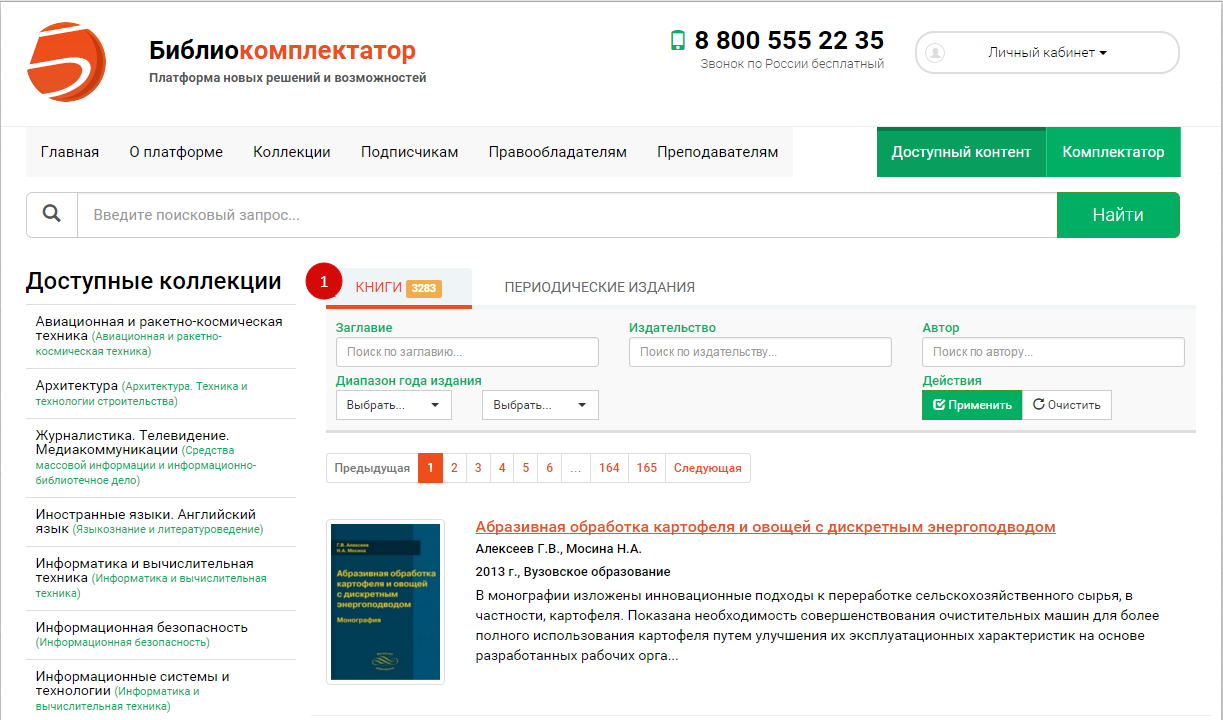 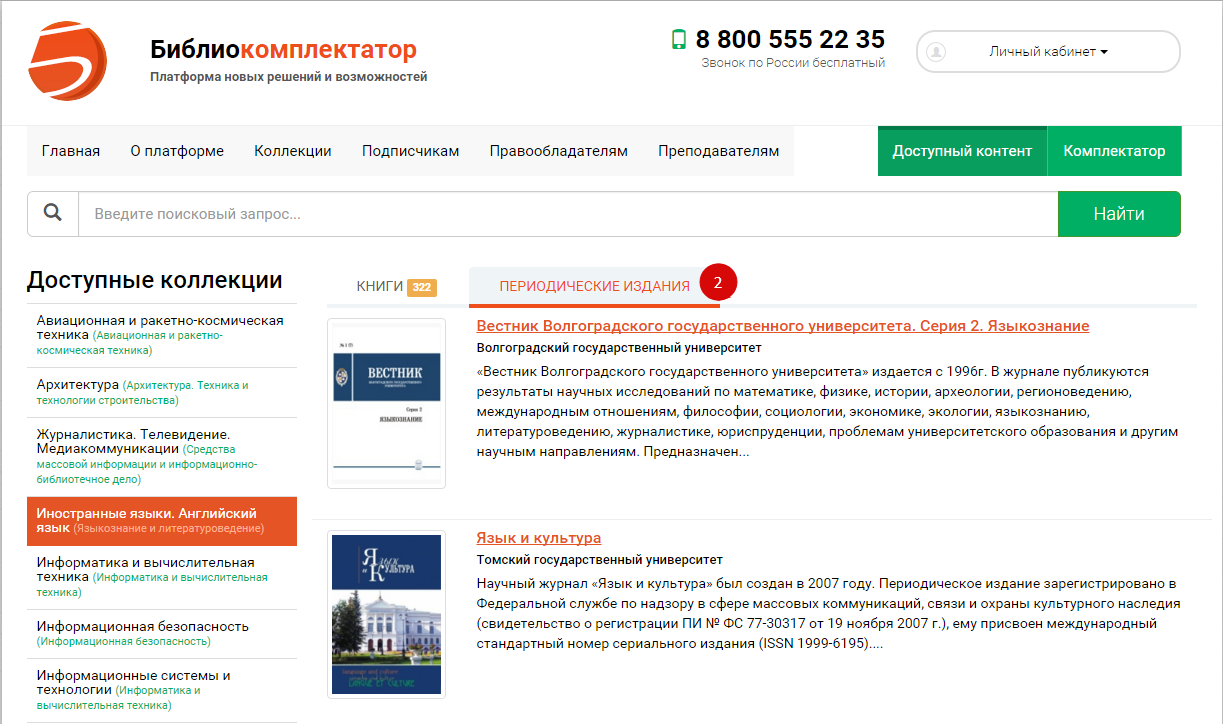 Краткая инструкция по работе в ЭБС «Библиокомплектатор» Ссылка на ресурс: http://www.bibliocomplectator.ru/Далее в верхнем правом углу нажать «Войти в систему»: 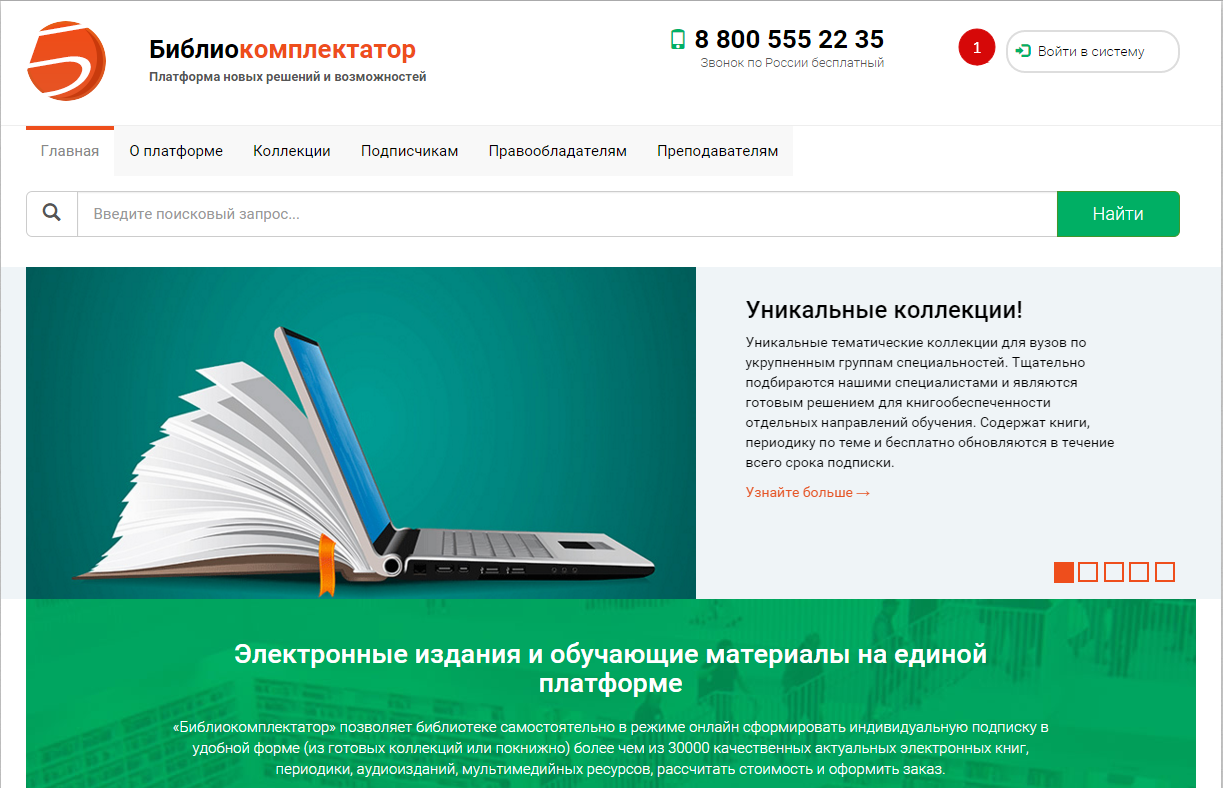 Для прохождения персональной регистрации нужно ввести  Логин и пароль один для всех: логин: chitgma и пароль: G9eaABPTR7 , после чего необходимо самостоятельно зарегистрироваться: 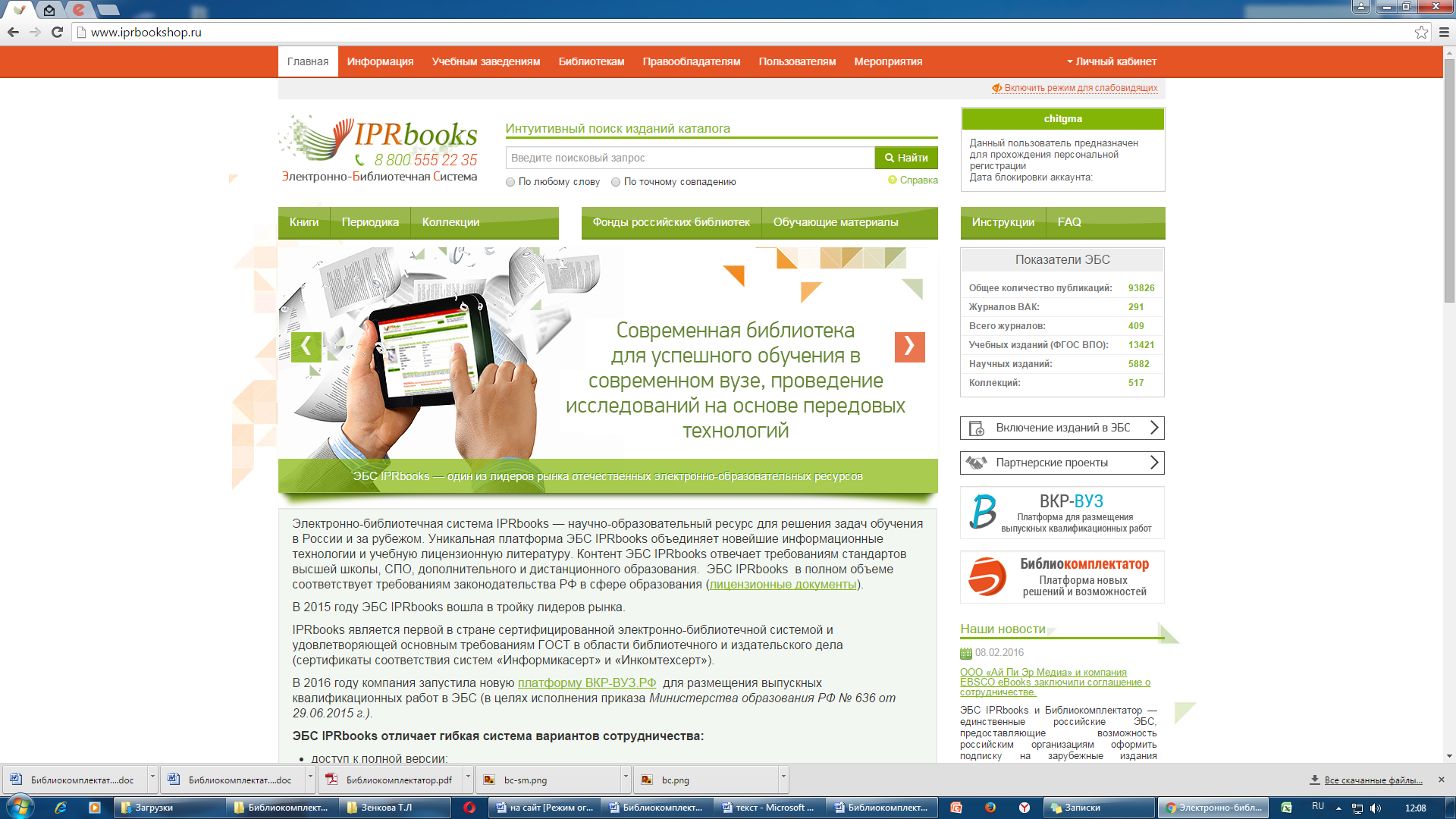 Далее в системе пройдите самостоятельную регистрацию:Нужно выбрать строку «Личный кабинет», далее «пройти персональную регистрацию»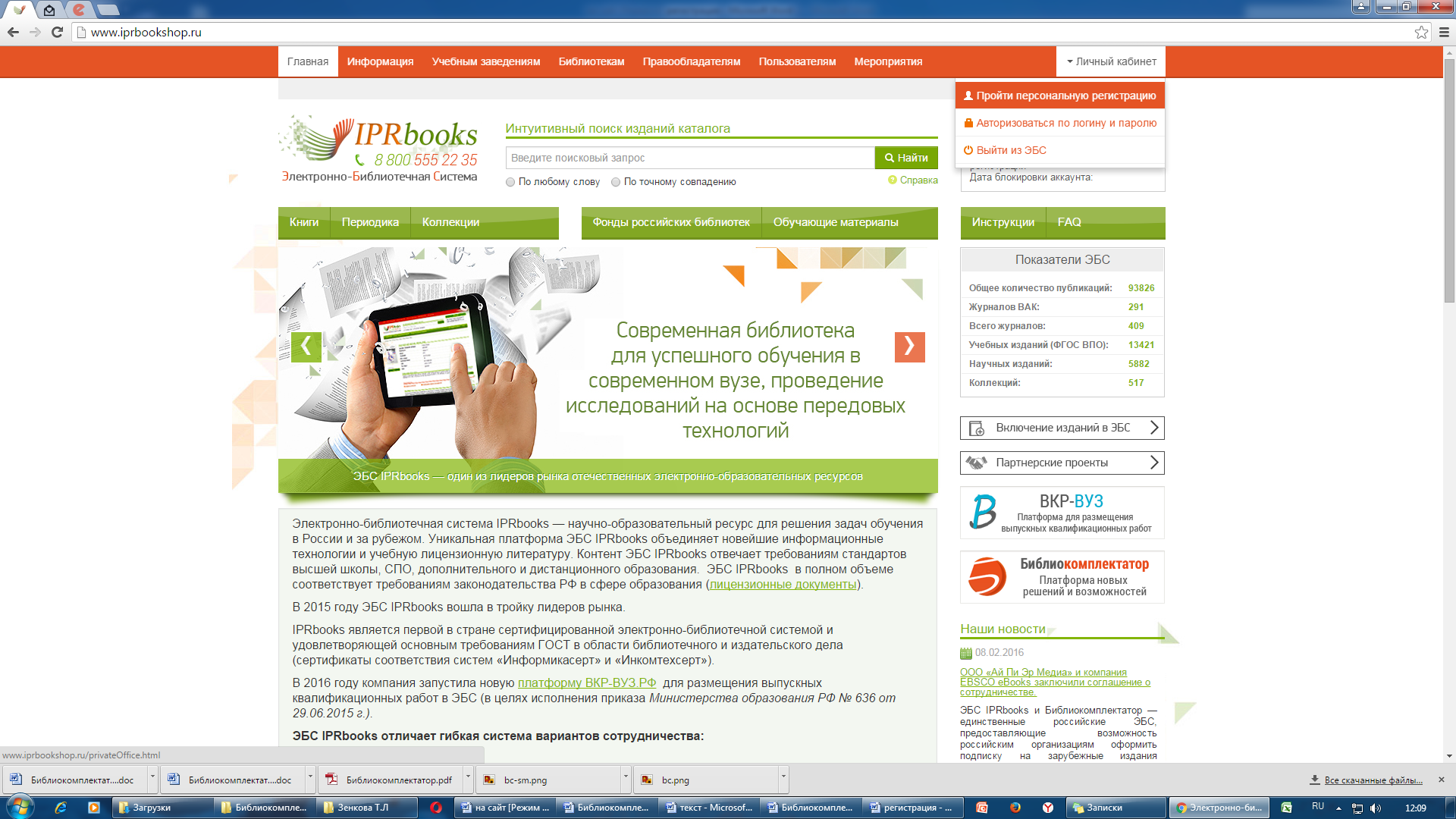 Укажите Ваш тип участия (студент, аспирант, преподаватель, или другое):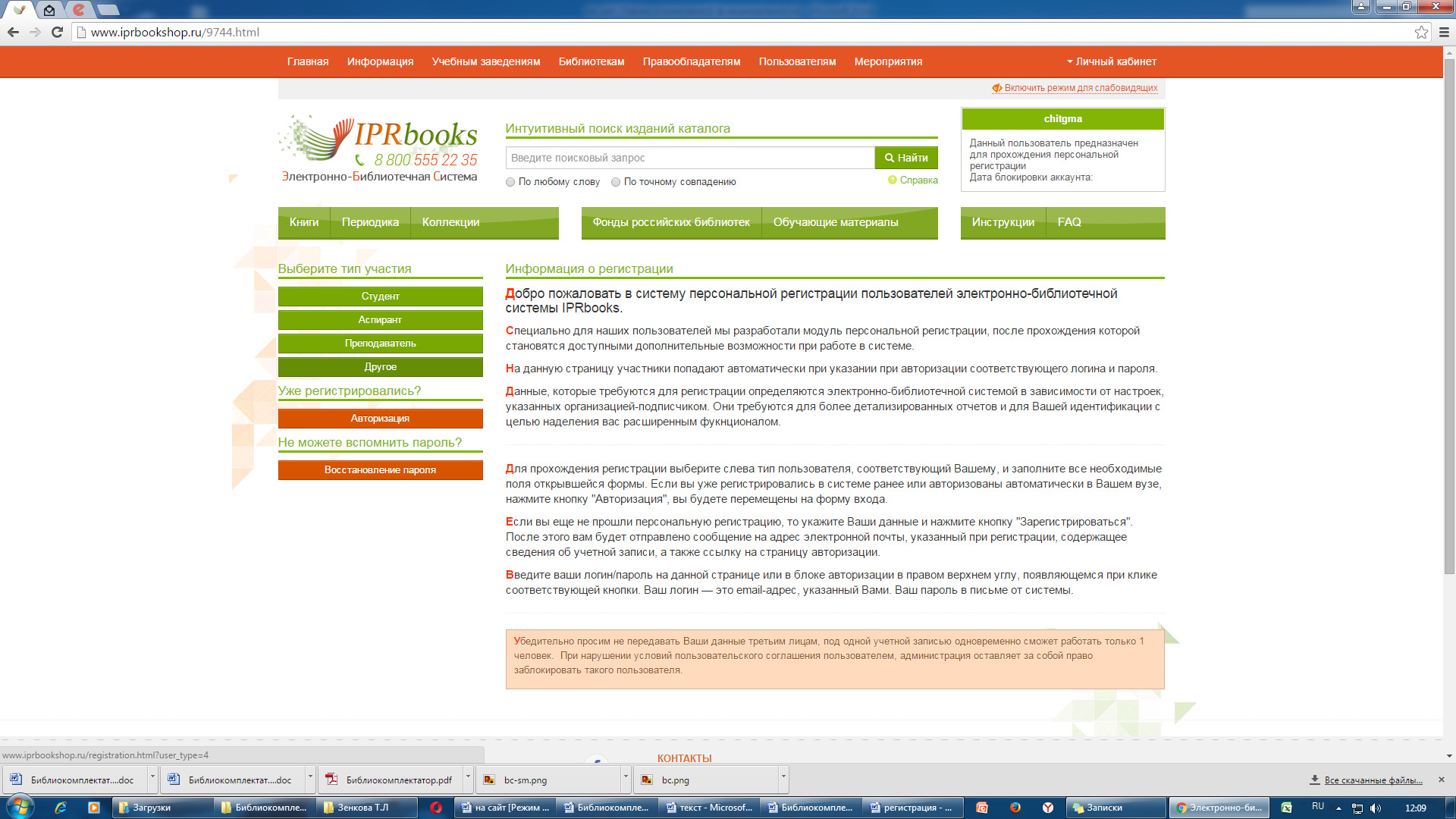 Затем укажите Вашу фамилию, также имя и отчество, адрес электронной почты и должность: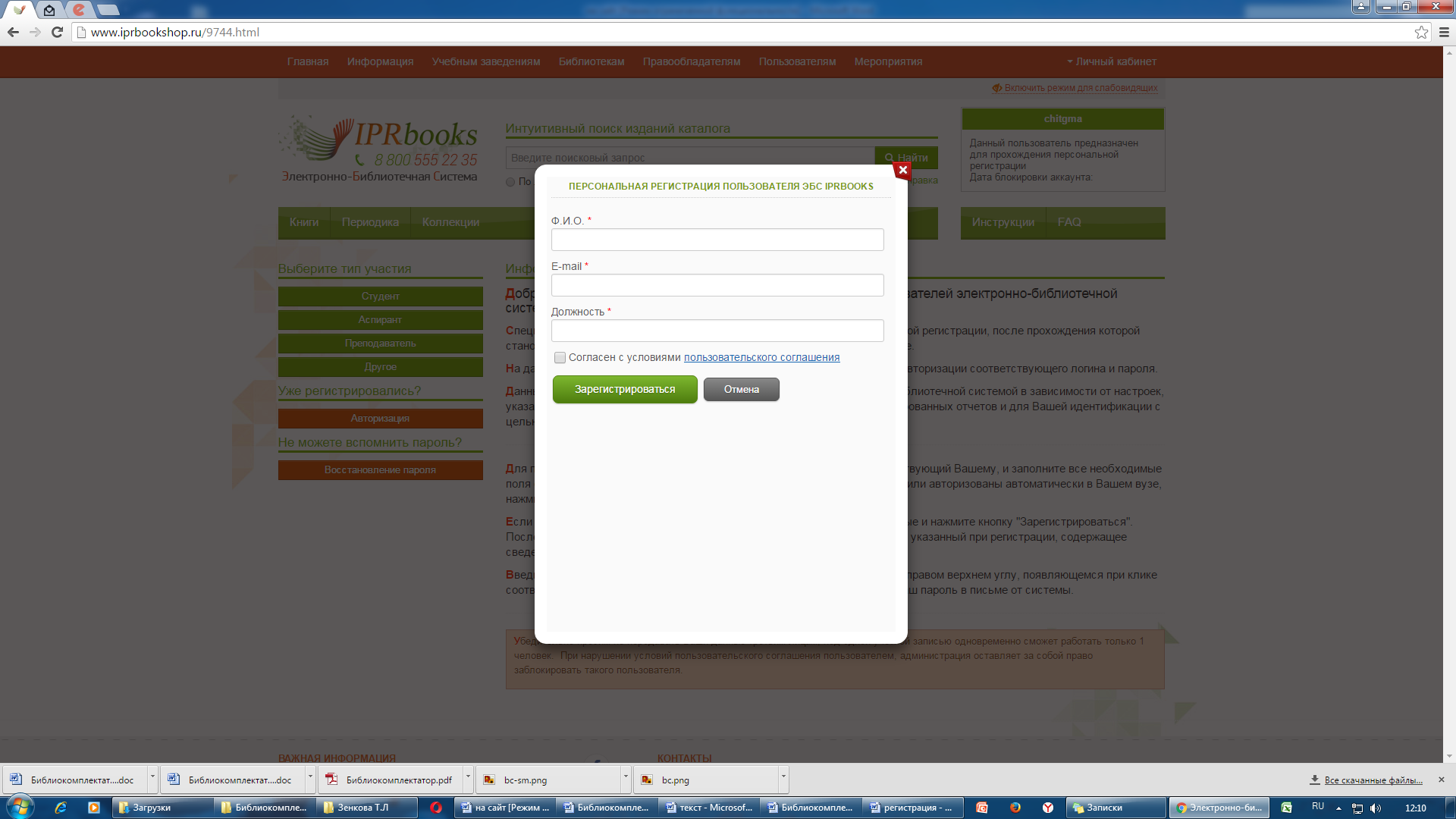 После чего появятся Ваши персональные данные для работы в ЭБС, запишите или запомните их для последующего обращения к системе.Система поиска: в строке поиска задаете запрос, например, «анатомия человека», нажимаете кнопку «Найти» и выходит результат поиска:Кликаете  по обложке нужной книги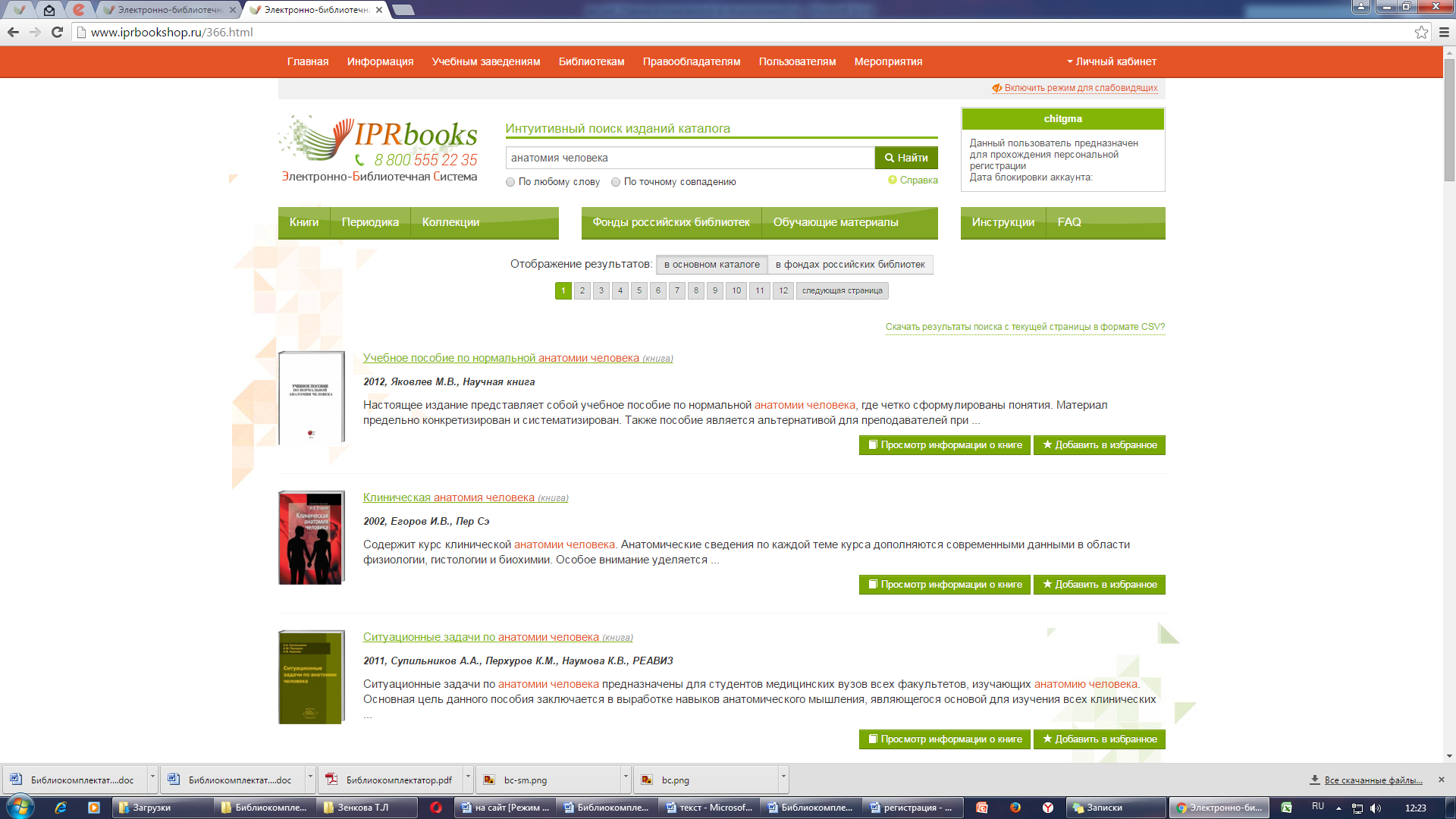 Выбираете строку «Читать»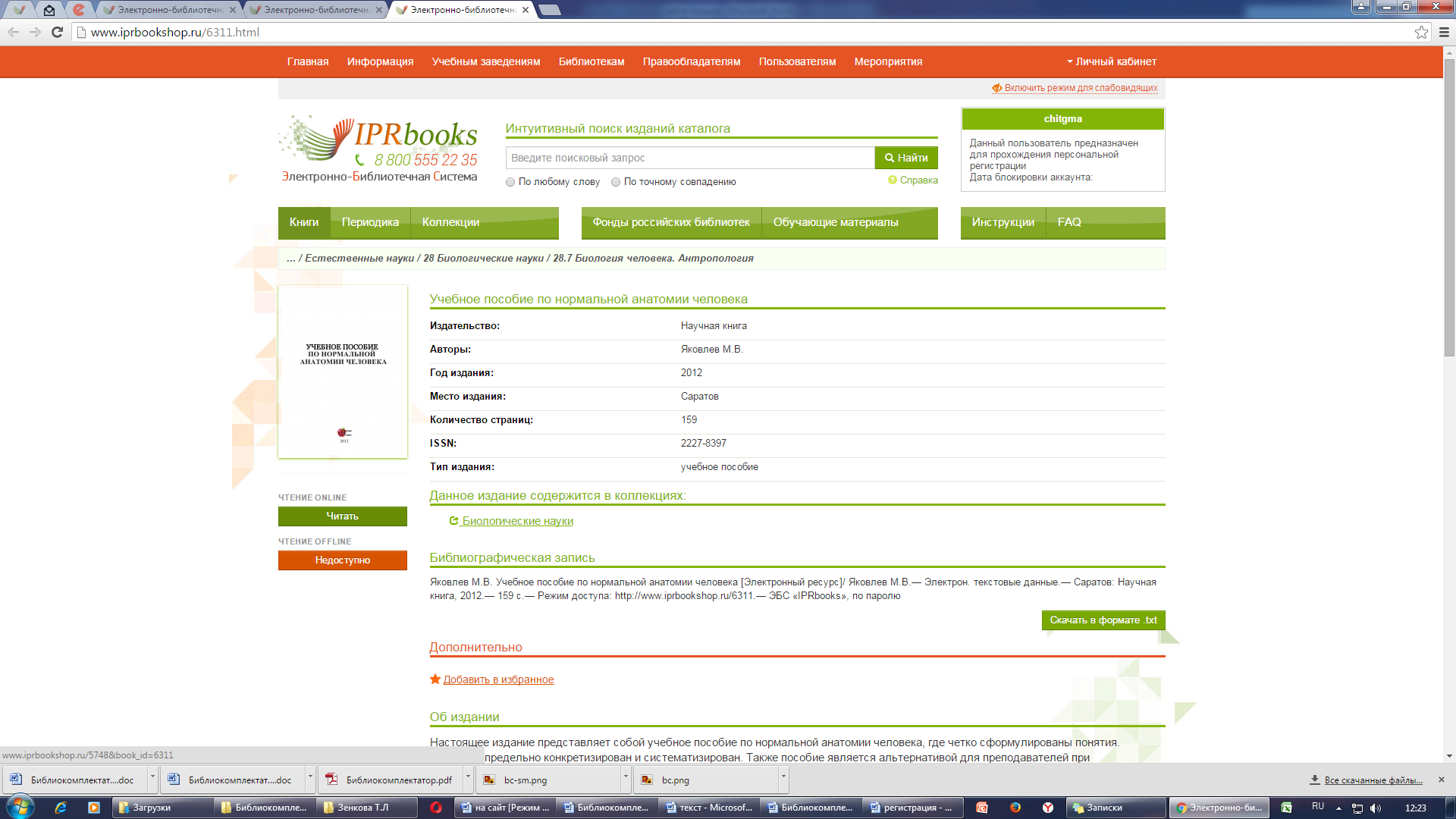 Нажав на выделенную пиктограмму, переходите к содержанию книги: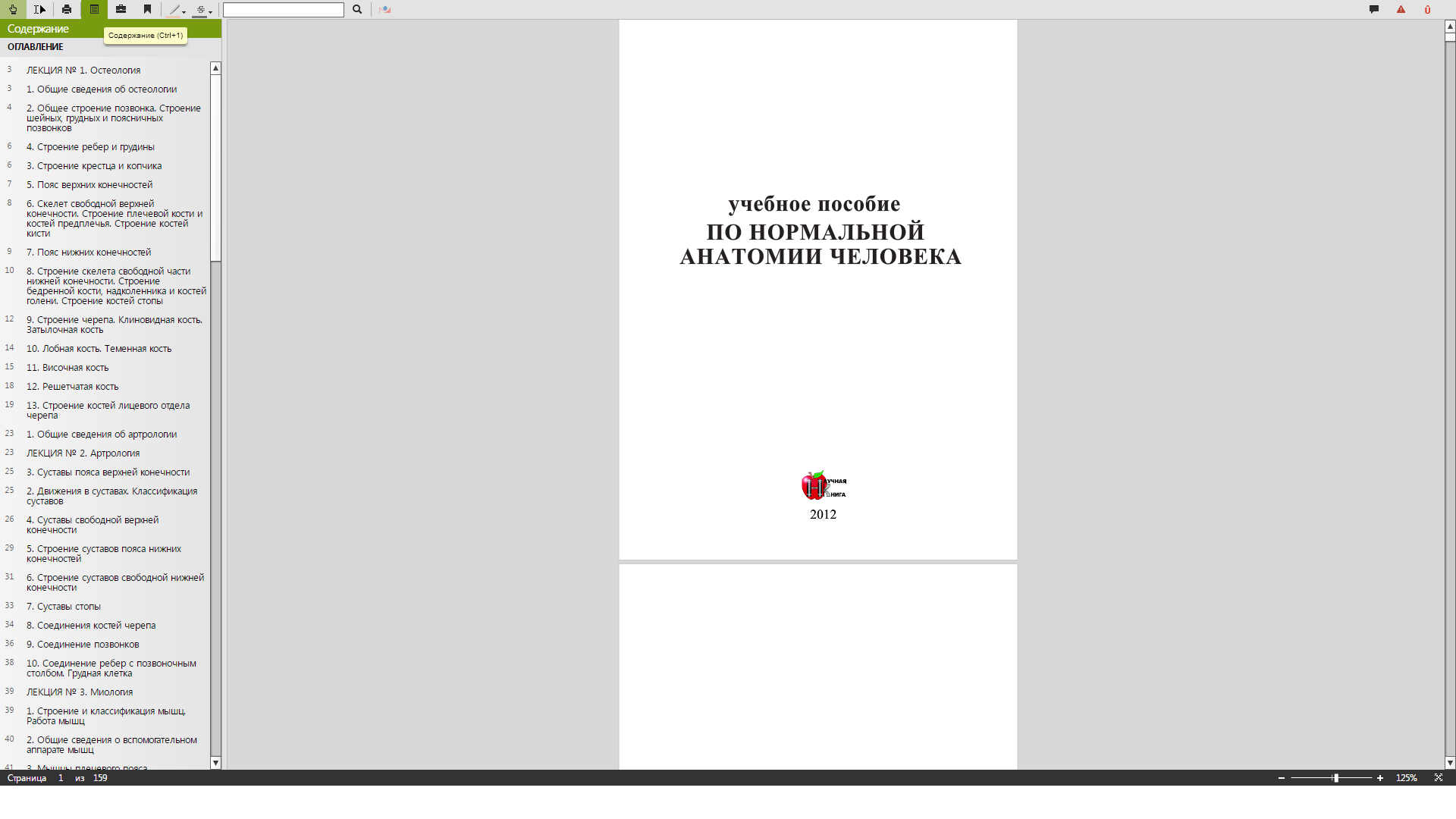 Также можно распечатывать указанное количество страниц, выбрав вверху слева значок принтера.  Имеется сервис «Конспектирование» (справа от значка «Содержание»).Желаем удачной работы!